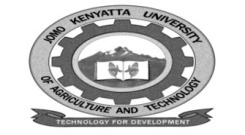 W1-2-60-1-6JOMO KENYATTA UNIVERSITY OF AGRICULTURE AND TECHNOLOGYUNIVERSITY EXAMINATIONS 2017/2018YEAR II SEMESTER II EXAMINATION FOR THE DIPLOMA IN BUSINESS ADMINSTRATION HCB 0208:  THEORY OF TAXATIONDATE: DECEMBER 2017                                                                          TIME: 1.5 HOURSINSTRUCTIONS:  ANSWER QUESTION  ONE AND ANY OTHER TWO QUESTIONS.QUESTION ONEa.	Discuss five various  forms of income chargeable to tax according to the act.											(10 marks)b.	Explain any four causes of tax evasion in Kenya.				(8 marks)c.	Discus six items included by the income Tax Act as part of income of an employed 	person.									(12 marks)QUESTION TWOa.	Explain the following terms in taxation. 	i.	Withholding tax.							(4 marks)	ii.	Corporation tax.							4 marks)	iii.	Value Added Tax.							(4 marks)	iv.	Deferred Taxation.							(3 mark)QUESTION THREEa.	In relation to Assessment for tax purposes, define three types of assessment.											(6 marks)b.	Discuss methods that may be used for recovery of unpaid tax.		(9 marks)QUESTION FOURa.	Under the income Tax Act, outline 8 acts committed which can be presumed as being 	guilty of an offence.								(8 marks)b.	For the purpose of tax, outline any seven goods subject to custom excise duties.											(7 marks)	QUESTION FIVEa.	Explain the following terms.i.	Tax shifting.									(3 marks)ii.	Exempt supplies.								(3 marks)iii.	ratable supplies								(3 marks)iv.	Zero – rated  supplier								(3 marks)v.	Export processing zones.							(3 marks)			